Registration Form of Two Weeks Short Course                        Amazon Web Services (AWS)Name: 		______________________________________________________Institute:	            ______________________________________________________Department:		______________________________________________________Designation: 		______________________________________________________Address: 		______________________________________________________Email: 		______________________________________________________Mobile:		______________________________________________________  __________________                                                                                                                   Candidate Signature Contact Person: Muhammad Raheel Anjum, Assistant Director ORIC  raheel.anjum@cust.edu.pk 0331-5293054 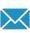 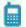 Registration Fee: 2000 PKR Confirm your Registration latest by Friday, 08th October 2021 Course would commence from Monday, 11th October 2021